Beginner Band At-Home ProjectTwo Options:Simple At-Home Concert + Creative Project Large, Creative, At-Home ConcertYou will need to provide EVIDENCE of your Project.  Evidence could include:VideoShare/perform artwork/dance in classA “concert package” (like a scrapbook of your at-home concert….include photos of the event, copies of posters, tickets, programs, reviews, etc.)Creative Project could look like:Write a detailed STORY about what’s happening in the music.ILLUSTRATE three (3) detailed scenes of what is happening in the music.Create a DRAWING, PAINTING, or OTHER VISUAL ART to reflect the music.ACT OUT the song like a movie to match the music.Create DANCE Choreography to the music. Create a PUPPET SHOW (dance or acting) to the music.Create a LIGHT SHOW to the music.Create a MOVIE, PLAY, or MUSIC VIDEO to the music.Write LYRICS to the music.Create a COMIC strip to match the music.Design and lead an EXERCISE ROUTINE to the music.Play the piece in a different STYLE, TEMPO, or OCTAVE.(jazz, rock, funk, folk, disco, polka, etc.)(may want to use free drum machine app, or search YouTube for backing tracks)Play the song on OTHER OBJECTS/INVENTED INSTRUMENTS.Compose/Improvise a NEW PART to the song.*** Whatever you/ your partner(s) choose to do, you must be prepared to explain how your project connects to or reflects the music.  Consider things like:Rhythm/Beat/PulseTonalityInstrumentationToneScoringHarmonyMelody CountermelodyAccompanimentBass lineDynamicsArticulationForm CHANGES or CONTRASTS in any of these elements throughout the musicSimple At-Home Concert Should IncludeAudience, (at least one audience member sheet completed)Introduction of pieces, explanation (W5 Who, What, Where, When, Why)Ex) “What’s a Tempest?”  “Why is it called ‘The Tempest’?” “Who’s the composer?”  “When was it composed?”  “What’s your role in the music?” “Describe the music”Performance of pieces/excerptsSolo, with or without recordingSmall Group, with or without recordingCreative At-Home Concert should include the above three elements, PLUS any of the following extras, 2-3 extras per person:Food, refreshmentsTickets (W5: Who, What, Where, When, Why)Poster (W5)Program (W5, order of performances, guests, “sponsors”, upcoming events)An M.C or Host (opening remarks, introduction of pieces, jokes, advertisements, sponsors, announcements, [no phones, wash hands, etc], closing remarks)*Performance clothesIntermission (mingle with guests!)MC conclusion/promotionStage lights, venue decorations (get audience attention) Background performers (interpretive dancers/painters)Opening act, Intermission entertainmentUsher, Security, Health Officer, (P.P.E, check I.D, sanitizer, escort to seats)V.I.P package…???*** Use your judgement when deciding workload and depth of detail.  Have fun! ***If you have questions at any time, please contact Ms.DobkoBy email lauren.dobko@esd.caBy Edsby MessengerCall or Text 204-720-9130Be safe, and HAVE FUN 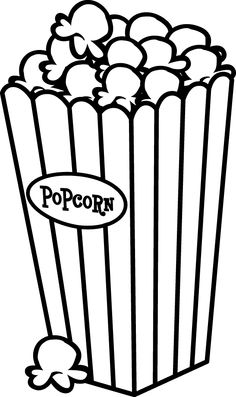 Audience Member Sheet for At-Home ConcertName: ___________________________      Relation: ____________________Date of Performance: _________________     Location: _____________________What selections were performed? _____________________________________ _________________________________________________________________________________________________________________________________________________________________________________________________________Rate and/or comment on the performance in the following areas:Introduction     ✰  ✰  ✰  _________________________Pulse/Rhythm  ✰  ✰  ✰  _________________________Posture 	     ✰  ✰  ✰  _________________________Breathing  	     ✰  ✰  ✰  _________________________Tone/Pitch 	     ✰  ✰  ✰  _________________________Other Comments: __________________________________________________ ____________________________________________________________________________________________________________________________________________________________________________________________________________________________________________________________________________